2018 Grand Teton Council - Boy Scouts of America TOP 100 CLUB - “BIG SPIN PARTY” 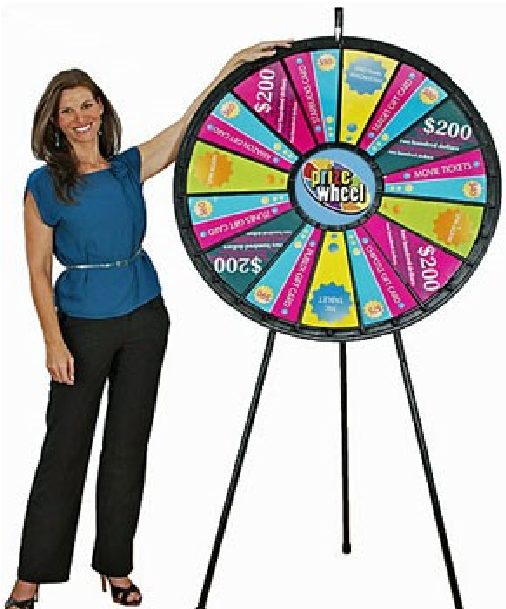 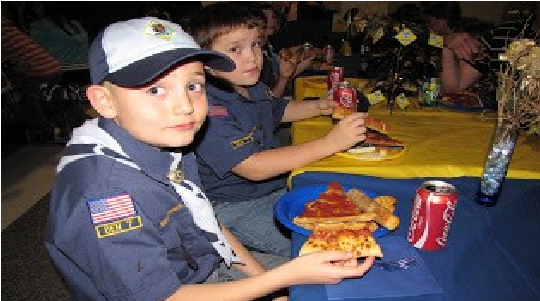 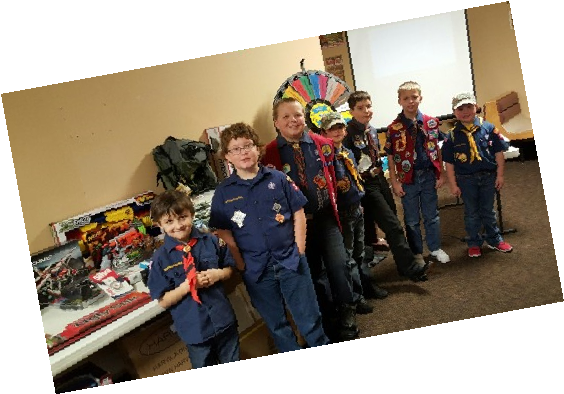 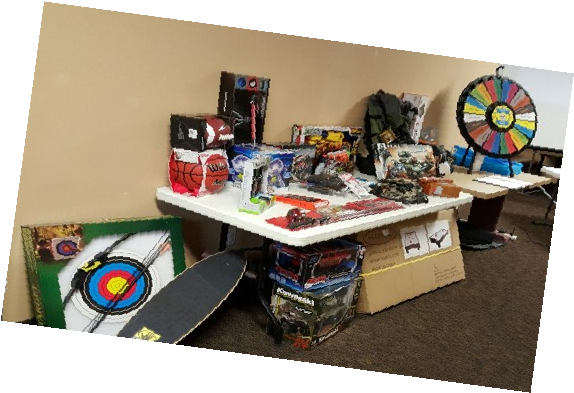 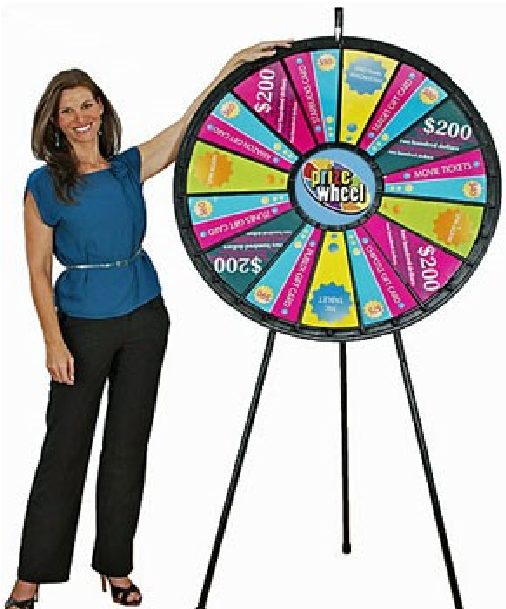 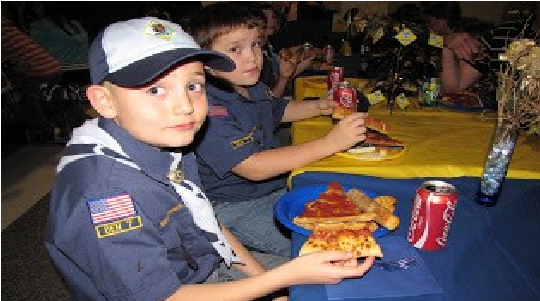 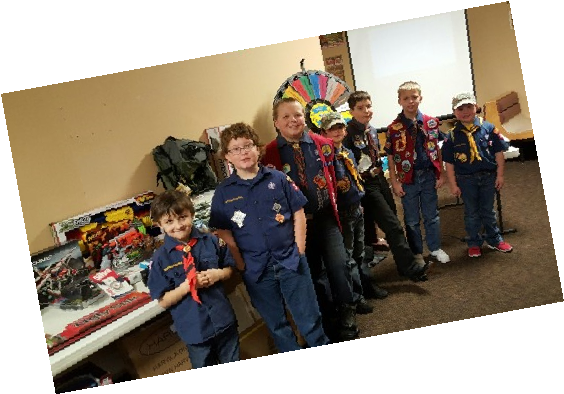 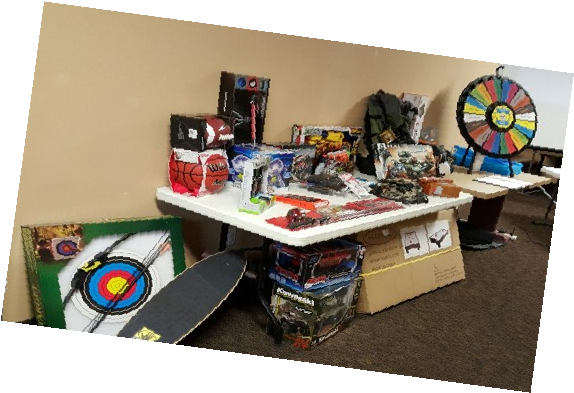 SELL A MINIMUM OF $1,200 IN POPCORN FOR A CHANCE TO JOIN THE CLUB! Only the Top 100 sellers in the council will be invited! 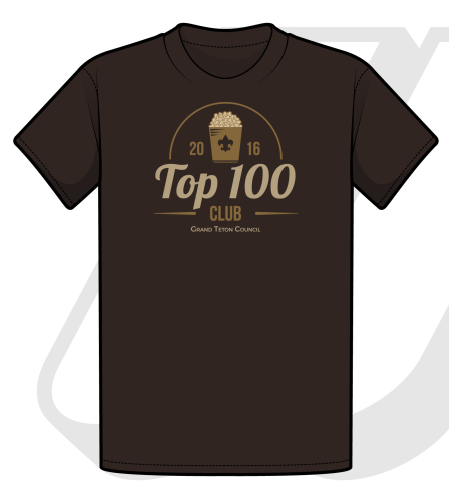 Receive a Free Top 100 Club T-Shirt! Earn more spins on the Big Spin Prize Wheel         with every additional $1,200 you sell! Join the club for food, fun, and awesome prizes! Saturday, January 5, 2019Location: TBD Idaho Falls Top 100 Sellers Club Form **must sell a minimum of $1,200 to be eligible!** Unit Type (circle one):  Pack    Troop    Crew    Ship    Unit Number:  	  $ Popcorn Sold:  	 Name:   Address:  	 City:   Email:  	 T-Shirt Size:   YS     YM     YL     S     M     L     XL     2XL     3XL **Only Scouts who make the Top 100 Sellers Club will receive their Free T-Shirt** 